ПЕРЕЧЕНЬ объектов с массовым пребыванием людей, объектов спорта, специально предназначенных для проведения физкультурных мероприятий и (или) спортивных мероприятий, находящихся на территории Тужинского муниципального района, подлежащих антитеррористической защищенности _______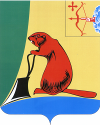 АДМИНИСТРАЦИЯ ТУЖИНСКОГО МУНИЦИПАЛЬНОГО РАЙОНА КИРОВСКОЙ ОБЛАСТИАДМИНИСТРАЦИЯ ТУЖИНСКОГО МУНИЦИПАЛЬНОГО РАЙОНА КИРОВСКОЙ ОБЛАСТИАДМИНИСТРАЦИЯ ТУЖИНСКОГО МУНИЦИПАЛЬНОГО РАЙОНА КИРОВСКОЙ ОБЛАСТИАДМИНИСТРАЦИЯ ТУЖИНСКОГО МУНИЦИПАЛЬНОГО РАЙОНА КИРОВСКОЙ ОБЛАСТИАДМИНИСТРАЦИЯ ТУЖИНСКОГО МУНИЦИПАЛЬНОГО РАЙОНА КИРОВСКОЙ ОБЛАСТИАДМИНИСТРАЦИЯ ТУЖИНСКОГО МУНИЦИПАЛЬНОГО РАЙОНА КИРОВСКОЙ ОБЛАСТИАДМИНИСТРАЦИЯ ТУЖИНСКОГО МУНИЦИПАЛЬНОГО РАЙОНА КИРОВСКОЙ ОБЛАСТИАДМИНИСТРАЦИЯ ТУЖИНСКОГО МУНИЦИПАЛЬНОГО РАЙОНА КИРОВСКОЙ ОБЛАСТИПОСТАНОВЛЕНИЕПОСТАНОВЛЕНИЕПОСТАНОВЛЕНИЕПОСТАНОВЛЕНИЕПОСТАНОВЛЕНИЕПОСТАНОВЛЕНИЕПОСТАНОВЛЕНИЕПОСТАНОВЛЕНИЕ15.04.2016№№№110110пгт Тужапгт Тужапгт Тужапгт Тужапгт ТужаОб утверждении перечня объектов с массовым пребыванием людей, объектов спорта, специально предназначенных для проведения физкультурных мероприятий и (или) спортивных мероприятий, находящихся на территории Тужинского муниципального района, подлежащих антитеррористической защищенностиОб утверждении перечня объектов с массовым пребыванием людей, объектов спорта, специально предназначенных для проведения физкультурных мероприятий и (или) спортивных мероприятий, находящихся на территории Тужинского муниципального района, подлежащих антитеррористической защищенностиОб утверждении перечня объектов с массовым пребыванием людей, объектов спорта, специально предназначенных для проведения физкультурных мероприятий и (или) спортивных мероприятий, находящихся на территории Тужинского муниципального района, подлежащих антитеррористической защищенностиОб утверждении перечня объектов с массовым пребыванием людей, объектов спорта, специально предназначенных для проведения физкультурных мероприятий и (или) спортивных мероприятий, находящихся на территории Тужинского муниципального района, подлежащих антитеррористической защищенностиОб утверждении перечня объектов с массовым пребыванием людей, объектов спорта, специально предназначенных для проведения физкультурных мероприятий и (или) спортивных мероприятий, находящихся на территории Тужинского муниципального района, подлежащих антитеррористической защищенностиОб утверждении перечня объектов с массовым пребыванием людей, объектов спорта, специально предназначенных для проведения физкультурных мероприятий и (или) спортивных мероприятий, находящихся на территории Тужинского муниципального района, подлежащих антитеррористической защищенностиОб утверждении перечня объектов с массовым пребыванием людей, объектов спорта, специально предназначенных для проведения физкультурных мероприятий и (или) спортивных мероприятий, находящихся на территории Тужинского муниципального района, подлежащих антитеррористической защищенностиОб утверждении перечня объектов с массовым пребыванием людей, объектов спорта, специально предназначенных для проведения физкультурных мероприятий и (или) спортивных мероприятий, находящихся на территории Тужинского муниципального района, подлежащих антитеррористической защищенностиВ целях реализации отдельных положений постановлений Правительства Российской Федерации от 25.03.2015 № 272 «Об утверждении требований к антитеррористической защищенности мест массового пребывания людей и объектов (территорий), подлежащих обязательной охране полицией, и форм паспортов безопасности таких мест и объектов (территорий)» и от 06.03.2015 № 202 «Об утверждении требований к антитеррористической защищенности объектов спорта и формы паспорта безопасности объектов спорта», исполнения распоряжения  Правительства Кировской области от 04.08.2015 № 297 «Об организации антитеррористической защищенности мест массового пребывания людей, объектов спорта», решения антитеррористической комиссии Тужинского района от 26.02.2016 протокол №1 администрация Тужинского муниципального района ПОСТАНОВЛЯЕТ:1. Утвердить перечень объектов с массовым пребыванием людей, объектов  спорта, специально предназначенных для проведения физкультурных мероприятий и (или) спортивных мероприятий, находящихся на территории Тужинского муниципального района, подлежащих антитеррористической защищенности (далее – перечень ММПЛ и ОС) согласно приложению.2. Рекомендовать правообладателям мест с массовым пребыванием людей, объектов спорта, включенных в настоящий Перечень ММПЛ и ОС, после получения акта обследования и категорирования места массового пребывания людей разработать, утвердить и согласовать паспорт безопасности в срок до 27.05.2016г.3. Опубликовать настоящее постановление в бюллетене муниципальных нормативных правовых актов органов местного самоуправления Тужинского муниципального района Кировской области.4. Настоящее постановление вступает в силу с момента его официального опубликования.5. Контроль за выполнением постановления возложить на управляющую делами администрации Тужинского муниципального района С.Б. Устюгову.В целях реализации отдельных положений постановлений Правительства Российской Федерации от 25.03.2015 № 272 «Об утверждении требований к антитеррористической защищенности мест массового пребывания людей и объектов (территорий), подлежащих обязательной охране полицией, и форм паспортов безопасности таких мест и объектов (территорий)» и от 06.03.2015 № 202 «Об утверждении требований к антитеррористической защищенности объектов спорта и формы паспорта безопасности объектов спорта», исполнения распоряжения  Правительства Кировской области от 04.08.2015 № 297 «Об организации антитеррористической защищенности мест массового пребывания людей, объектов спорта», решения антитеррористической комиссии Тужинского района от 26.02.2016 протокол №1 администрация Тужинского муниципального района ПОСТАНОВЛЯЕТ:1. Утвердить перечень объектов с массовым пребыванием людей, объектов  спорта, специально предназначенных для проведения физкультурных мероприятий и (или) спортивных мероприятий, находящихся на территории Тужинского муниципального района, подлежащих антитеррористической защищенности (далее – перечень ММПЛ и ОС) согласно приложению.2. Рекомендовать правообладателям мест с массовым пребыванием людей, объектов спорта, включенных в настоящий Перечень ММПЛ и ОС, после получения акта обследования и категорирования места массового пребывания людей разработать, утвердить и согласовать паспорт безопасности в срок до 27.05.2016г.3. Опубликовать настоящее постановление в бюллетене муниципальных нормативных правовых актов органов местного самоуправления Тужинского муниципального района Кировской области.4. Настоящее постановление вступает в силу с момента его официального опубликования.5. Контроль за выполнением постановления возложить на управляющую делами администрации Тужинского муниципального района С.Б. Устюгову.В целях реализации отдельных положений постановлений Правительства Российской Федерации от 25.03.2015 № 272 «Об утверждении требований к антитеррористической защищенности мест массового пребывания людей и объектов (территорий), подлежащих обязательной охране полицией, и форм паспортов безопасности таких мест и объектов (территорий)» и от 06.03.2015 № 202 «Об утверждении требований к антитеррористической защищенности объектов спорта и формы паспорта безопасности объектов спорта», исполнения распоряжения  Правительства Кировской области от 04.08.2015 № 297 «Об организации антитеррористической защищенности мест массового пребывания людей, объектов спорта», решения антитеррористической комиссии Тужинского района от 26.02.2016 протокол №1 администрация Тужинского муниципального района ПОСТАНОВЛЯЕТ:1. Утвердить перечень объектов с массовым пребыванием людей, объектов  спорта, специально предназначенных для проведения физкультурных мероприятий и (или) спортивных мероприятий, находящихся на территории Тужинского муниципального района, подлежащих антитеррористической защищенности (далее – перечень ММПЛ и ОС) согласно приложению.2. Рекомендовать правообладателям мест с массовым пребыванием людей, объектов спорта, включенных в настоящий Перечень ММПЛ и ОС, после получения акта обследования и категорирования места массового пребывания людей разработать, утвердить и согласовать паспорт безопасности в срок до 27.05.2016г.3. Опубликовать настоящее постановление в бюллетене муниципальных нормативных правовых актов органов местного самоуправления Тужинского муниципального района Кировской области.4. Настоящее постановление вступает в силу с момента его официального опубликования.5. Контроль за выполнением постановления возложить на управляющую делами администрации Тужинского муниципального района С.Б. Устюгову.В целях реализации отдельных положений постановлений Правительства Российской Федерации от 25.03.2015 № 272 «Об утверждении требований к антитеррористической защищенности мест массового пребывания людей и объектов (территорий), подлежащих обязательной охране полицией, и форм паспортов безопасности таких мест и объектов (территорий)» и от 06.03.2015 № 202 «Об утверждении требований к антитеррористической защищенности объектов спорта и формы паспорта безопасности объектов спорта», исполнения распоряжения  Правительства Кировской области от 04.08.2015 № 297 «Об организации антитеррористической защищенности мест массового пребывания людей, объектов спорта», решения антитеррористической комиссии Тужинского района от 26.02.2016 протокол №1 администрация Тужинского муниципального района ПОСТАНОВЛЯЕТ:1. Утвердить перечень объектов с массовым пребыванием людей, объектов  спорта, специально предназначенных для проведения физкультурных мероприятий и (или) спортивных мероприятий, находящихся на территории Тужинского муниципального района, подлежащих антитеррористической защищенности (далее – перечень ММПЛ и ОС) согласно приложению.2. Рекомендовать правообладателям мест с массовым пребыванием людей, объектов спорта, включенных в настоящий Перечень ММПЛ и ОС, после получения акта обследования и категорирования места массового пребывания людей разработать, утвердить и согласовать паспорт безопасности в срок до 27.05.2016г.3. Опубликовать настоящее постановление в бюллетене муниципальных нормативных правовых актов органов местного самоуправления Тужинского муниципального района Кировской области.4. Настоящее постановление вступает в силу с момента его официального опубликования.5. Контроль за выполнением постановления возложить на управляющую делами администрации Тужинского муниципального района С.Б. Устюгову.В целях реализации отдельных положений постановлений Правительства Российской Федерации от 25.03.2015 № 272 «Об утверждении требований к антитеррористической защищенности мест массового пребывания людей и объектов (территорий), подлежащих обязательной охране полицией, и форм паспортов безопасности таких мест и объектов (территорий)» и от 06.03.2015 № 202 «Об утверждении требований к антитеррористической защищенности объектов спорта и формы паспорта безопасности объектов спорта», исполнения распоряжения  Правительства Кировской области от 04.08.2015 № 297 «Об организации антитеррористической защищенности мест массового пребывания людей, объектов спорта», решения антитеррористической комиссии Тужинского района от 26.02.2016 протокол №1 администрация Тужинского муниципального района ПОСТАНОВЛЯЕТ:1. Утвердить перечень объектов с массовым пребыванием людей, объектов  спорта, специально предназначенных для проведения физкультурных мероприятий и (или) спортивных мероприятий, находящихся на территории Тужинского муниципального района, подлежащих антитеррористической защищенности (далее – перечень ММПЛ и ОС) согласно приложению.2. Рекомендовать правообладателям мест с массовым пребыванием людей, объектов спорта, включенных в настоящий Перечень ММПЛ и ОС, после получения акта обследования и категорирования места массового пребывания людей разработать, утвердить и согласовать паспорт безопасности в срок до 27.05.2016г.3. Опубликовать настоящее постановление в бюллетене муниципальных нормативных правовых актов органов местного самоуправления Тужинского муниципального района Кировской области.4. Настоящее постановление вступает в силу с момента его официального опубликования.5. Контроль за выполнением постановления возложить на управляющую делами администрации Тужинского муниципального района С.Б. Устюгову.В целях реализации отдельных положений постановлений Правительства Российской Федерации от 25.03.2015 № 272 «Об утверждении требований к антитеррористической защищенности мест массового пребывания людей и объектов (территорий), подлежащих обязательной охране полицией, и форм паспортов безопасности таких мест и объектов (территорий)» и от 06.03.2015 № 202 «Об утверждении требований к антитеррористической защищенности объектов спорта и формы паспорта безопасности объектов спорта», исполнения распоряжения  Правительства Кировской области от 04.08.2015 № 297 «Об организации антитеррористической защищенности мест массового пребывания людей, объектов спорта», решения антитеррористической комиссии Тужинского района от 26.02.2016 протокол №1 администрация Тужинского муниципального района ПОСТАНОВЛЯЕТ:1. Утвердить перечень объектов с массовым пребыванием людей, объектов  спорта, специально предназначенных для проведения физкультурных мероприятий и (или) спортивных мероприятий, находящихся на территории Тужинского муниципального района, подлежащих антитеррористической защищенности (далее – перечень ММПЛ и ОС) согласно приложению.2. Рекомендовать правообладателям мест с массовым пребыванием людей, объектов спорта, включенных в настоящий Перечень ММПЛ и ОС, после получения акта обследования и категорирования места массового пребывания людей разработать, утвердить и согласовать паспорт безопасности в срок до 27.05.2016г.3. Опубликовать настоящее постановление в бюллетене муниципальных нормативных правовых актов органов местного самоуправления Тужинского муниципального района Кировской области.4. Настоящее постановление вступает в силу с момента его официального опубликования.5. Контроль за выполнением постановления возложить на управляющую делами администрации Тужинского муниципального района С.Б. Устюгову.В целях реализации отдельных положений постановлений Правительства Российской Федерации от 25.03.2015 № 272 «Об утверждении требований к антитеррористической защищенности мест массового пребывания людей и объектов (территорий), подлежащих обязательной охране полицией, и форм паспортов безопасности таких мест и объектов (территорий)» и от 06.03.2015 № 202 «Об утверждении требований к антитеррористической защищенности объектов спорта и формы паспорта безопасности объектов спорта», исполнения распоряжения  Правительства Кировской области от 04.08.2015 № 297 «Об организации антитеррористической защищенности мест массового пребывания людей, объектов спорта», решения антитеррористической комиссии Тужинского района от 26.02.2016 протокол №1 администрация Тужинского муниципального района ПОСТАНОВЛЯЕТ:1. Утвердить перечень объектов с массовым пребыванием людей, объектов  спорта, специально предназначенных для проведения физкультурных мероприятий и (или) спортивных мероприятий, находящихся на территории Тужинского муниципального района, подлежащих антитеррористической защищенности (далее – перечень ММПЛ и ОС) согласно приложению.2. Рекомендовать правообладателям мест с массовым пребыванием людей, объектов спорта, включенных в настоящий Перечень ММПЛ и ОС, после получения акта обследования и категорирования места массового пребывания людей разработать, утвердить и согласовать паспорт безопасности в срок до 27.05.2016г.3. Опубликовать настоящее постановление в бюллетене муниципальных нормативных правовых актов органов местного самоуправления Тужинского муниципального района Кировской области.4. Настоящее постановление вступает в силу с момента его официального опубликования.5. Контроль за выполнением постановления возложить на управляющую делами администрации Тужинского муниципального района С.Б. Устюгову.В целях реализации отдельных положений постановлений Правительства Российской Федерации от 25.03.2015 № 272 «Об утверждении требований к антитеррористической защищенности мест массового пребывания людей и объектов (территорий), подлежащих обязательной охране полицией, и форм паспортов безопасности таких мест и объектов (территорий)» и от 06.03.2015 № 202 «Об утверждении требований к антитеррористической защищенности объектов спорта и формы паспорта безопасности объектов спорта», исполнения распоряжения  Правительства Кировской области от 04.08.2015 № 297 «Об организации антитеррористической защищенности мест массового пребывания людей, объектов спорта», решения антитеррористической комиссии Тужинского района от 26.02.2016 протокол №1 администрация Тужинского муниципального района ПОСТАНОВЛЯЕТ:1. Утвердить перечень объектов с массовым пребыванием людей, объектов  спорта, специально предназначенных для проведения физкультурных мероприятий и (или) спортивных мероприятий, находящихся на территории Тужинского муниципального района, подлежащих антитеррористической защищенности (далее – перечень ММПЛ и ОС) согласно приложению.2. Рекомендовать правообладателям мест с массовым пребыванием людей, объектов спорта, включенных в настоящий Перечень ММПЛ и ОС, после получения акта обследования и категорирования места массового пребывания людей разработать, утвердить и согласовать паспорт безопасности в срок до 27.05.2016г.3. Опубликовать настоящее постановление в бюллетене муниципальных нормативных правовых актов органов местного самоуправления Тужинского муниципального района Кировской области.4. Настоящее постановление вступает в силу с момента его официального опубликования.5. Контроль за выполнением постановления возложить на управляющую делами администрации Тужинского муниципального района С.Б. Устюгову.Глава администрацииТужинского муниципального районаГлава администрацииТужинского муниципального районаЕ.В. ВидякинаЕ.В. ВидякинаЕ.В. ВидякинаПОДГОТОВЛЕНОПОДГОТОВЛЕНОЗаведующая сектором специальной работы  администрации  Тужинского муниципального районаЗаведующая сектором специальной работы  администрации  Тужинского муниципального районаТ.А. ЗыковаТ.А. ЗыковаТ.А. ЗыковаСОГЛАСОВАНОСОГЛАСОВАНОУправляющая делами администрации Тужинского муниципального районаУправляющая делами администрации Тужинского муниципального районаС.Б. УстюговаС.Б. УстюговаС.Б. УстюговаНачальник отдела юридического обеспечения управления делами администрации Тужинского муниципального районаНачальник отдела юридического обеспечения управления делами администрации Тужинского муниципального районаЮ.В. ДрягинаЮ.В. ДрягинаЮ.В. ДрягинаВрид начальника  отделения в г.Котельнич УФСБ России по  Кировской области  Врид начальника  отделения в г.Котельнич УФСБ России по  Кировской области  М.Н. МашковцевМ.Н. МашковцевМ.Н. МашковцевИо начальника ПП «Тужинский» МО МВД России  «Яранский»Ио начальника ПП «Тужинский» МО МВД России  «Яранский»А.В. БересневА.В. БересневА.В. БересневНачальник ОНД Тужинского районаНачальник ОНД Тужинского районаВ.В. КраевВ.В. КраевВ.В. КраевРазослать: дело-1, прокуратура-1, членам антитеррористической комиссии-10, правообладателям ММПЛ и ОС-8.Разослать: дело-1, прокуратура-1, членам антитеррористической комиссии-10, правообладателям ММПЛ и ОС-8.Разослать: дело-1, прокуратура-1, членам антитеррористической комиссии-10, правообладателям ММПЛ и ОС-8.Разослать: дело-1, прокуратура-1, членам антитеррористической комиссии-10, правообладателям ММПЛ и ОС-8.Разослать: дело-1, прокуратура-1, членам антитеррористической комиссии-10, правообладателям ММПЛ и ОС-8.Разослать: дело-1, прокуратура-1, членам антитеррористической комиссии-10, правообладателям ММПЛ и ОС-8.Разослать: дело-1, прокуратура-1, членам антитеррористической комиссии-10, правообладателям ММПЛ и ОС-8.Разослать: дело-1, прокуратура-1, членам антитеррористической комиссии-10, правообладателям ММПЛ и ОС-8.Приложение УТВЕРЖДЕНпостановлением администрации Тужинского муниципального районаот______________ № _________№ п/пНаименование объектаАдрес местонахождения№ п/пНаименование объектаАдрес местонахожденияМеста с массовым пребыванием людейМеста с массовым пребыванием людейМеста с массовым пребыванием людей1.Кировское областное государсвенное общеобразовательное бюджетное учреждение для детей-сирот средняя школа-интернат  пгт Тужа Кировской области612200, Кировская область,  пгт Тужа, ул.Свободы,62.Магазин «Торговый центр» Тужинского районного потребительского общества612200, Кировская область,  пгт Тужа, ул.Горького,143.Муниципальное казенное  дошкольное общеобразовательное учреждение детский сад «Родничок» пгт Тужа Кировской области612200, Кировская область,  пгт Тужа, ул.Комарова,24а4.Муниципальное казенное  дошкольное общеобразовательное учреждение детский сад «Сказка» пгт Тужа Кировской области612200, Кировская область,  пгт Тужа, ул.Советская ,65.Муниципальное казенное  дошкольное общеобразовательное учреждение детский сад «Сказка» пгт Тужа Кировской области612200, Кировская область,  пгт Тужа, ул.Горького,106.Муниципальное казенное  общеобразовательное учреждение средняя общеобразовательная школа с.  Ныр Тужинского района Кировской области612200, Кировская область,  Тужинский район, с.  Ныр,  ул.Советская,107.Муниципальное казенное  общеобразовательное учреждение средняя общеобразовательная школа с углубленным изучением отдельных предметов612200, Кировская область,  пгт Тужа, ул.Фокина,18.Муниципальное казенное  общеобразовательное учреждение средняя общеобразовательная школа с углубленным изучением отдельных предметов612200, Кировская область,  пгт Тужа, ул.Фокина,259.Муниципальное казенное  учреждение культуры Тужинский районный культурно-досуговый центр612200, Кировская область,  пгт Тужа, ул.Свободы,14Объекты спортаОбъекты спортаОбъекты спорта10.Муниципальное казенное  образовательное учреждение дополнительного образования детей детско-юношеская спортивная школа п Тужа Кировской области612200, Кировская область,  пгт Тужа, ул.Фокина,18б